                                                                     18.06.2020         259-01-03-242В соответствии со статьями 78.1, 139 Бюджетного кодекса Российской Федерации, федеральными законами от 6 октября 2003 г. № 131-ФЗ «Об общих принципах организации местного самоуправления в Российской Федерации», от 2 апреля 2014 г. № 44-ФЗ «Об участии граждан в охране общественного порядка», Постановлением Правительства Российской Федерации от 7 мая 2017 г. № 541 «Об общих требованиях к нормативным правовым актам, муниципальным правовым актам, регулирующим предоставление субсидий некоммерческим организациям, не являющимся государственными (муниципальными) учреждениями», Законом Пермского края от 9 июля 2015 г. № 511-ПК «Об отдельных вопросах участия граждан в охране общественного порядка на территории Пермского края», Порядком предоставления и расходования субсидий из бюджета Пермского края бюджетам городских (сельских) поселений и городских округов Пермского края на выплату материального стимулирования народным дружинникам за участие в мероприятиях по охране общественного порядка, утвержденным Постановлением Правительства Пермского края от 18 октября 2017 г. № 870-п, Уставом Уинского муниципального округа, Положением о добровольной народной дружине Уинского муниципального округа, утвержденным постановлением администрации Уинского муниципального округа от 27.04.2020 № 259-01-03-134, в целях оказания поддержки гражданам и их объединениям, участвующим в охране общественного порядка, создания условий для деятельности народных дружин администрация Уинского муниципального округа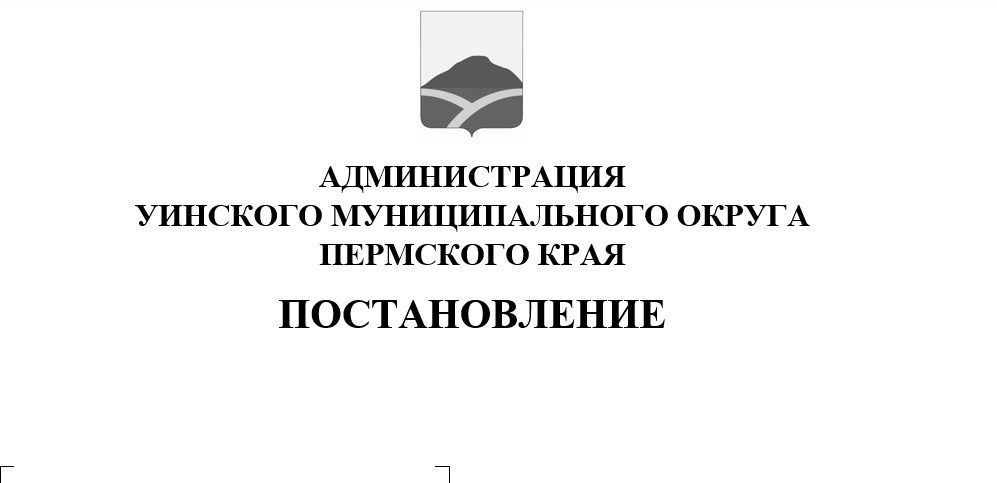 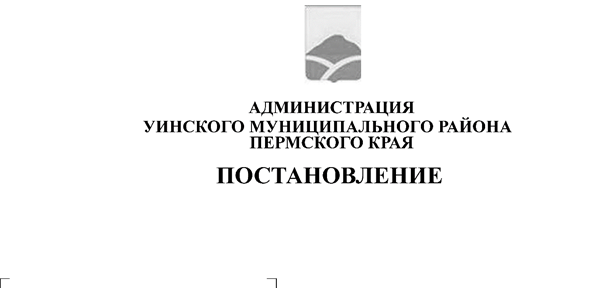 ПОСТАНОВЛЯЕТ:1. Утвердить прилагаемый Порядок  учреждениями, на выплату материального стимулирования народным дружинникам за участие в мероприятиях по охране общественного порядка (далее - Порядок).2. Настоящее постановление вступает в силу со дня подписания и распространяет свое действие на правоотношения, возникшие с 1 января 2020 г.3. Настоящее постановление подлежит опубликованию на сайте Уинского муниципального округа в сети «Интернет».4. Контроль над исполнением настоящего постановления оставляю за собой.Глава муниципального округа – глава администрации Уинского муниципального округа 							А.Н. ЗелёнкинПриложение № 1 к постановлению администрации Уинского муниципального округа от 18.06.2020 №259-01-03-242 ПОРЯДОК учреждениями, на выплату материального стимулирования народным дружинникам за участие в мероприятиях по охране общественного порядкаI. Общие положения1.1.	Настоящий Порядок определяет цели, условия и порядок предоставления субсидий за счет средств  бюджета Уинского муниципального округа на выплату материального стимулирования народным дружинникам за участие в мероприятиях по охране общественного порядка на территории Уинского муниципального округа во взаимодействии с Отделением МВД России по Уинскому району, а также порядок расходования и возврата субсидий, предоставления отчетности и осуществления контроля (далее – субсидия). 1.2. Субсидия предоставляется некоммерческим организациям, не являющимся государственными (муниципальными) учреждениями, действующим на территории Уинского муниципального округа (далее - Получатель субсидии).1.3. Средства, предоставляемые Получателям субсидии в форме субсидии, имеют целевое назначение и используются на материальное стимулирование деятельности народных дружинников.Субсидии в соответствии с настоящим Порядком предоставляются в целях реализации муниципальной программы «Обеспечение безопасности жизнедеятельности жителей Уинского муниципального округа Пермского края» и оказания поддержки гражданам и их объединениям, участвующим в охране общественного порядка, создания условий для деятельности народных дружин.1.4. Средства, предоставляемые Получателям субсидии в форме субсидии, не могут быть использованы на приобретение иностранной валюты, за исключением операций, предусмотренных пунктом 3 статьи 78.1 Бюджетного кодекса Российской Федерации.1.5. Администрация Уинского муниципального округа является главным распорядителем бюджетных средств, до которого в установленном порядке доводятся лимиты бюджетных обязательств на предоставление субсидий на соответствующий финансовый год и плановый период (далее - главный распорядитель).II. Условия и порядок предоставления субсидии2.1. Для предоставления субсидии Получатель субсидии представляет главному распорядителю заявку о предоставлении субсидии на основании заявки на предоставление субсидии из бюджета Уинского муниципального округа на выплату материального стимулирования народным дружинникам за участие в мероприятиях по охране общественного порядка по форме согласно приложения 2 к настоящему Порядку с приложением следующих документов:2.1.1. копий учредительных документов;2.1.2. документа, подтверждающего полномочия лица на осуществление юридических действий от имени Получателя субсидии;2.1.3. выписки из Единого государственного реестра юридических лиц, полученной не ранее чем за один месяц до момента подачи заявки;2.1.4. списка зарегистрированных народных дружинников, осуществляющих свою деятельность на территории Уинского муниципального округа (фамилия, имя, отчество, дата рождения);2.1.5. справки из налогового органа об отсутствии у Получателя субсидии просроченной задолженности по налогам и иным обязательным платежам, выданной не ранее чем за 30 календарных дней до ее представления. В случае наличия просроченной задолженности дополнительно представляются заверенные Получателем субсидии копии платежных документов, подтверждающих ее оплату, и (или) соглашение о реструктуризации задолженности.2.2. Главный распорядитель в течение 10 дней с даты представления документов, указанных в пункте 2.1 настоящего Порядка, принимает решение о предоставлении субсидии и заключает с Получателем субсидии соглашение о предоставлении из бюджета Уинского муниципального округа Пермского края субсидии некоммерческим организациям, не являющимся государственными (муниципальными) учреждениями (далее – соглашение) на материальное стимулирование деятельности народных дружинников в соответствии с типовой формой, утвержденной приказом начальника финансового управления администрации Уинского муниципального округа от 19.05.2020 № 259-20-01-03-43, в пределах выделенных лимитов бюджетных обязательств либо отказывает в предоставлении субсидии.2.3. Основаниями для отказа Получателю субсидии в предоставлении субсидии являются:2.3.1. несоответствие представленных получателем субсидии документов требованиям, определенным пунктом 2.1 настоящего Порядка, или непредставление (предоставление не в полном объеме) указанных документов;2.3.2. недостоверность информации, содержащейся в документах, представленных Получателем субсидии;2.3.3. несоответствие Получателя субсидии требованиям, указанным в пункте 2.7 настоящего Порядка.2.4. Субсидия на выплату материального стимулирования народным дружинникам за участие в мероприятиях по охране общественного порядка предоставляется (в расчете на 1 дружинника):2.4.1. при выходе на дежурство в размере 45 рублей за 1 час дежурства;2.4.2. при участии в выявлении административных правонарушений в размере 40 рублей за 1 административное правонарушение;2.4.3. при участии в раскрытии преступлений в размере 1000 рублей за 1 преступление.2.5. Решение о предоставлении субсидии и ее размере принимается главным распорядителем до 10 числа месяца, следующего за отчетным, на основании документов, указанных в пунктах 2.9, 3.2 настоящего Порядка.2.6. Субсидия перечисляется на расчетный счет Получателя в порядке и в сроки, установленные Соглашением.2.7. Для заключения Соглашения Получатель субсидии должен соответствовать следующим требованиям на 1 число месяца, предшествующего месяцу, в котором планируется заключение Соглашения:2.7.1. у Получателя субсидии должна отсутствовать неисполненная обязанность по уплате налогов, сборов, страховых взносов, пеней, штрафов, процентов, подлежащих уплате в соответствии с законодательством Российской Федерации о налогах и сборах;2.7.2. у Получателя субсидии должна отсутствовать просроченная задолженность по возврату в соответствующий бюджет бюджетной системы Российской Федерации, из которого планируется предоставление субсидии в соответствии с правовым актом, субсидий, бюджетных инвестиций, предоставленных в том числе в соответствии с иными правовыми актами, и иная просроченная задолженность перед соответствующим бюджетом бюджетной системы Российской Федерации, из которого планируется предоставление субсидии в соответствии с правовым актом;2.7.3. Получатель субсидии не должен находиться в процессе реорганизации, ликвидации, в отношении него не введена процедура банкротства, деятельность Получателя субсидии не должна быть приостановлена в порядке, предусмотренном законодательством Российской Федерации.2.8. Результатами предоставления субсидии (далее - Результаты) являются «количество часов дежурств», «количество дружинников».Конкретные значения Результатов для Получателя субсидии устанавливаются главным распорядителем в Соглашении.2.9. Для получения субсидии Получатель субсидии ежемесячно, не позднее 5 числа месяца, следующего за отчетным, представляет главному распорядителю отчет о деятельности по форме согласно приложению 1 к настоящему Порядку.Информация об участии в мероприятиях по охране общественного порядка согласовывается Получателем субсидии с Отделением МВД России по Уинскому району.2.10. Субсидия перечисляется на расчетный счет Получателя субсидии ежемесячно в порядке и сроки, установленные Соглашением.2.11. Материальное стимулирование деятельности народных дружин в виде субсидии в соответствии с условиями настоящего Порядка производится за счет средств бюджета Уинского муниципального округа и бюджета Пермского края, передаваемых в форме субсидии, на условиях софинансирования.2.12. Расторжение Соглашения возможно по соглашению сторон. При этом сторона Соглашения, инициирующая его расторжение, не позднее чем за 10 рабочих дней до планируемой даты расторжения Соглашения направляет другой стороне Соглашения письменное предложение о расторжении Соглашения.При достижении взаимного согласия Соглашение расторгается путем заключения Главным распорядителем и Получателем субсидии дополнительного соглашения о расторжении Соглашения по форме, являющейся приложением к Соглашению.III. Требования к отчетности3.1. Получатель субсидии несет ответственность за представление отчетности, соблюдение требований и условий, установленных настоящим Порядком.3.2. Получатель субсидии ежемесячно, не позднее 5-го числа месяца, следующего за отчетным, представляет Главному распорядителю отчеты о выполненной работе и предоставлении субсидий на выплату материального стимулирования народным дружинникам за участие в мероприятиях по охране общественного порядка. 3.3. Отчетность о достижении Результатов подписывается руководителем или иным уполномоченным лицом Получателя субсидии, скрепляется печатью (при ее наличии) и представляется главному распорядителю на бумажном носителе.IV. Требования об осуществлении контроля за соблюдением условий, целей и Порядка и ответственности за их нарушение4.1. Получатель субсидии несет ответственность за достоверность представленных сведений, использование субсидии в соответствии с целями и условиями, предусмотренными настоящим Порядком и действующим законодательством.4.2. При предоставлении субсидии обязательным условием, включаемым в Соглашение, является согласие Получателя субсидии на осуществление главным распорядителем и органом муниципального финансового контроля проверок соблюдения Получателями субсидий условий, целей и настоящего Порядка.4.3. Решение об обязательной проверке соблюдения условий, целей и настоящего Порядка принимается главным распорядителем и органами муниципального финансового контроля.4.4. Главный распорядитель осуществляет обязательную проверку соблюдения условий, целей и Порядка предоставления субсидий Получателями субсидии на основании сведений, содержащихся в отчетной документации о достижении Результатов, об использовании субсидии, в документах, устанавливающих право на получение субсидии.Орган муниципального финансового контроля осуществляет проверку соблюдения условий, целей и Порядка предоставления субсидии.4.5. Получатель субсидии ежеквартально, не позднее 5 числа месяца, следующего за отчетным кварталом, представляет главному распорядителю отчет о расходах, источником финансового обеспечения которых является субсидия, по форме согласно Приложению 1 к настоящему Порядку, с копиями первичных документов о расходовании средств субсидии. В случае неиспользования субсидии или использования не в полном объеме Получатель субсидии также представляет пояснительную записку о причинах неиспользования субсидии или ее части.4.6. Проверки по отчетной документации проводятся ежеквартально в течение 5 рабочих дней с даты представления отчета, указанного в пункте 4.5 настоящего Порядка.4.7. В случае непредставления Получателем субсидии отчетов в установленные сроки главный распорядитель приостанавливает предоставление субсидии до устранения нарушений Получателем субсидии.4.8. В случае полного или частичного неосвоения средств субсидии в течение отчетного периода субсидия или неосвоенная ее часть подлежит использованию Получателем субсидии в последующем периоде.4.9. В случае полного или частичного неосвоения средств субсидии в конце финансового года неосвоенные средства субсидии подлежат возврату в бюджет Уинского муниципального округа не позднее 25 декабря текущего года.4.10. Субсидия подлежит возврату в бюджет Уинского муниципального округа Получателем субсидии в случае:4.10.1. нецелевого использования субсидии Получателем субсидии;4.10.2. нарушения Получателем субсидии условий, установленных при предоставлении субсидии, выявленного по фактам проверок, проведенных главным распорядителем и органом муниципального финансового контроля;4.10.3. недостижения Результатов, указанных в пункте 2.8 настоящего Порядка.4.11. В случаях выявления обстоятельств, указанных в пункте 4.10 настоящего Порядка, главный распорядитель направляет Получателю субсидии требование о возврате субсидии, которое должно быть исполнено Получателем субсидии в течение 15 рабочих дней с даты получения указанного требования.4.12. В случае невыполнения Получателем субсидии в установленный срок требования о возврате субсидии главный распорядитель обеспечивает взыскание данной субсидии в судебном порядке.ОТЧЕТо деятельности по состоянию за ______________ 20____ г.____________________________________________________________(наименование общественной организации)Приложения: сведения об участии в охране общественного порядка при проведении массовых мероприятий, в том числе патрулирование улиц совместно с сотрудниками полиции, участие в рейдовых и иных мероприятиях, проводимых сотрудниками полиции; табель учета выходов на дежурстваКомандир народной дружины ____________/___________  «__» _________ 20___ г.                          				  (Ф.И.О.)       (подпись)ЗАЯВКАна предоставление субсидий из бюджета Уинского муниципального округа  учреждениями, на выплату материального стимулирования народным дружинникам за участие в мероприятиях по охране общественного порядка в 20____ году NСписок дружинников (фамилия, имя, отчество)Результат для материального стимулирования дружинниковРезультат для материального стимулирования дружинниковРезультат для материального стимулирования дружинниковРезультат для материального стимулирования дружинниковРезультат для материального стимулирования дружинниковРезультат для материального стимулирования дружинниковЗа счет средств бюджета города ПермиЗа счет средств бюджета Пермского краяВсегоNСписок дружинников (фамилия, имя, отчество)количество случаев участия в выявлении 10 административных правонарушенийколичество случаев участия в раскрытии преступленийколичество часов участия в:количество часов участия в:количество часов участия в:итого количество часов выходов на дежурствоЗа счет средств бюджета города ПермиЗа счет средств бюджета Пермского краяВсегоNСписок дружинников (фамилия, имя, отчество)количество случаев участия в выявлении 10 административных правонарушенийколичество случаев участия в раскрытии преступленийохране порядка на массовых и иных публичных мероприятияхпатрулировании совместно с сотрудниками полициирейдовых и иных мероприятиях, проводимых сотрудниками полицииитого количество часов выходов на дежурствоЗа счет средств бюджета города ПермиЗа счет средств бюджета Пермского краяВсегоИтогоНаименование затратЗапрашиваемый размер субсидии из бюджета Уинского муниципального округа,руб.